
Image by Freepik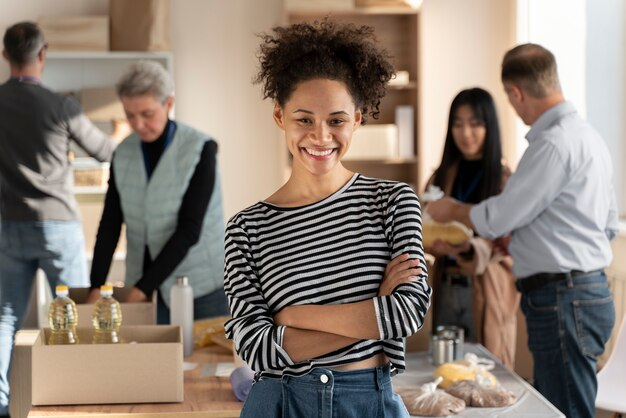 Establishing a Nonprofit Organization: A Step-by-Step GuideNonprofit organizations play a crucial role in society, addressing various social, cultural, educational, and environmental issues. Starting a nonprofit can be a rewarding endeavor, but it requires careful planning and understanding of specific legal, financial, and operational aspects. This article shared below by The Harford County NAACP outlines key steps in setting up a nonprofit, offering practical tips to navigate each stage successfully.Defining Your Mission and VisionThe foundation of any nonprofit lies in its mission and vision, which guide its activities and goals.Identify Core Objectives: Clearly define what your nonprofit aims to achieve and whom it will serve.Articulate Your Vision: Develop a compelling vision statement that inspires and motivates stakeholders.Research Needs and Gaps: Conduct thorough research to ensure your nonprofit addresses an unmet need or gap in services.Legalities of Establishing a NonprofitNavigating the legal framework is crucial for the successful establishment and operation of a nonprofit.Choosing a Business Structure: Select a legal structure, such as a 501(c)(3) or an LLC in Maryland, that best aligns with your mission and operational requirements.Registering Your Nonprofit: Complete the necessary legal paperwork for registering your nonprofit in your state.Understanding Tax Exemptions: Familiarize yourself with tax laws and how to maintain your tax-exempt status.Financial Planning and ManagementEffective financial management is essential for the sustainability of your nonprofit.Develop a Budget: Create a detailed budget that covers operational costs, fundraising expenses, and program funding.Diversify Funding Sources: Explore various funding options like grants, donations, and fundraising events.Maintain Financial Transparency: Implement robust accounting practices to ensure transparency and build trust with donors and stakeholders.Building a Strong TeamA dedicated team is the backbone of any nonprofit organization.Recruit Passionate Individuals: Look for team members and volunteers who are passionate about your cause.Provide Training and Support: Invest in training to enhance the skills and knowledge of your team.Foster a Positive Culture: Cultivate a collaborative and inclusive culture that values each team member's contribution.Marketing Your NonprofitEffective marketing strategies are vital to raise awareness, attract donors, and engage the community.Develop a Brand Identity: Create a recognizable brand that reflects your mission and resonates with your audience.DIY Marketing Materials: To economize, adopt DIY approaches, such as using online resources to learn how to make a business card.Leverage Digital Platforms: Utilize social media and digital marketing to reach a wider audience and engage with supporters.Starting a nonprofit organization is a journey filled with challenges and rewards. By meticulously planning and executing each step, from defining your mission to effectively marketing your cause, you lay a strong foundation for a successful and impactful organization. Remember, the path of creating a nonprofit is as much about the passion for the cause as it is about strategic planning and execution.